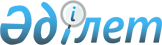 О внесении изменений в решение Жамбылского районного маслихата от 9 января 2020 года № 66-306 "О бюджетах сельских округов Жамбылского района на 2020-2022 годы"Решение Жамбылского районного маслихата Алматинской области от 15 декабря 2020 года № 80-361. Зарегистрировано Департаментом юстиции Алматинской области 22 декабря 2020 года № 5823
      В соответствии c пунктом 4 статьи 106 Бюджетного кодекса Республики Казахстан от 4 декабря 2008 года, подпунктом 1) пункта 1 статьи 6 Закона Республики Казахстан от 23 января 2001 года "О местном государственном управлении и самоуправлении в Республике Казахстан", Жамбылский районный маслихат РЕШИЛ:
      1. Внести в решение Жамбылского районного маслихата "О бюджетах сельских округов Жамбылского района на 2020-2022 годы" от 9 января 2020 года № 66-306 (зарегистрирован в Реестре государственной регистрации нормативных правовых актов № 5405, опубликован 27 января 2020 года в эталонном контрольном банке нормативных правовых актов Республики Казахстан) следующие изменения:
      пункты 2, 3, 5, 7, 9, 10, 17, 18, 19, 22, 23, 24 указанного решения изложить в новой редакции:
       "2. Утвердить бюджет Аккайнарского сельского округа на 2020-2022 годы согласно приложениям 4, 5, 6 к настоящему решению соответственно, в том числе на 2020 год в следующих объемах:
      1) доходы 48 717 тысяч тенге, в том числе:
      налоговые поступления 8 829 тысяч тенге;
      неналоговые поступления 0 тенге;
      поступления от продажи основного капитала 0 тенге;
      поступления трансфертов 39 888 тысяч тенге;
      2) затраты 49 323 тысячи тенге;
      3) чистое бюджетное кредитование 0 тенге;
      4) сальдо по операциям с финансовыми активами 0 тенге;
      5) дефицит (профицит) бюджета (-) 606 тысяч тенге;
      6) финансирование дефицита (использование профицита) бюджета 606 тысяч тенге.";
      "3. Утвердить бюджет Аксенгирского сельского округа на 2020-2022 годы согласно приложениям 7, 8, 9 к настоящему решению соответственно, в том числе на 2020 год в следующих объемах:
      1) доходы 125 581 тысяча тенге, в том числе:
      налоговые поступления 9 764 тысячи тенге;
      неналоговые поступления 0 тенге;
      поступления от продажи основного капитала 0 тенге;
      поступления трансфертов 115 817 тысяч тенге;
      2) затраты 127 073 тысячи тенге;
      3) чистое бюджетное кредитование 0 тенге;
      4) сальдо по операциям с финансовыми активами 0 тенге;
      5) дефицит (профицит) бюджета (-) 1 492 тысячи тенге;
      6) финансирование дефицита (использование профицита) бюджета 1 492 тысячи тенге.";
       "5. Утвердить бюджет Бериктасского сельского округа на 2020-2022 годы согласно приложениям 13, 14, 15 к настоящему решению соответственно, в том числе на 2020 год в следующих объемах:
      1) доходы 90 753 тысячи тенге, в том числе:
      налоговые поступления 6 255 тысяч тенге;
      неналоговые поступления 0 тенге;
      поступления от продажи основного капитала 0 тенге;
      поступления трансфертов 84 498 тысяч тенге;
      2) затраты 92 072 тысячи тенге;
      3) чистое бюджетное кредитование 0 тенге;
      4) сальдо по операциям с финансовыми активами 0 тенге;
      5) дефицит (профицит) бюджета (-) 1 319 тысяч тенге;
      6) финансирование дефицита (использование профицита) бюджета 1 319 тысяч тенге.";
       "7. Утвердить бюджет Дегересского сельского округа на 2020-2022 годы согласно приложениям 19, 20, 21 к настоящему решению соответственно, в том числе на 2020 год в следующих объемах:
      1) доходы 134 138 тысяч тенге, в том числе:
      налоговые поступления 7 982 тысячи тенге;
      неналоговые поступления 0 тенге;
      поступления от продажи основного капитала 0 тенге;
      поступления трансфертов 126 156 тысяч тенге;
      2) затраты 135 123 тысячи тенге;
      3) чистое бюджетное кредитование 0 тенге;
      4) сальдо по операциям с финансовыми активами 0 тенге;
      5) дефицит (профицит) бюджета (-) 985 тысяч тенге;
      6) финансирование дефицита (использование профицита) бюджета 985 тысяч тенге.";
       "9. Утвердить бюджет Каракастекского сельского округа на 2020-2022 годы согласно приложениям 25, 26, 27 к настоящему решению соответственно, в том числе на 2020 год в следующих объемах:
      1) доходы 89 186 тысяч тенге, в том числе:
      налоговые поступления 13 602 тысячи тенге;
      неналоговые поступления 0 тенге;
      поступления от продажи основного капитала 0 тенге;
      поступления трансфертов 75 584 тысячи тенге;
      2) затраты 91 132 тысячи тенге;
      3) чистое бюджетное кредитование 0 тенге;
      4) сальдо по операциям с финансовыми активами 0 тенге;
      5) дефицит (профицит) бюджета (-) 1 946 тысяч тенге;
      6) финансирование дефицита (использование профицита) бюджета 1 946 тысяч тенге.";
      "10. Утвердить бюджет Карасуского сельского округа на 2020-2022 годы согласно приложениям 28, 29, 30 к настоящему решению соответственно, в том числе на 2020 год в следующих объемах:
      1) доходы 105 096 тысяч тенге, в том числе:
      налоговые поступленияи 28 977 тысяч тенге;
      неналоговые поступления 0 тенге;
      поступления от продажи основного капитала 0 тенге;
      поступления трансфертов 76 119 тысяч тенге;
      2) затраты 113 426 тысяч тенге;
      3) чистое бюджетное кредитование 0 тенге;
      4) сальдо по операциям с финансовыми активами 0 тенге;
      5) дефицит (профицит) бюджета (-) 8 330 тысяч тенге;
      6) финансирование дефицита (использование профицита) бюджета 8 330 тысяч тенге.";
       "17. Утвердить бюджет Таранского сельского округа на 2020-2022 годы согласно приложениям 49, 50, 51 к настоящему решению соответственно, в том числе на 2020 год в следующих объемах:
      1) доходы 96 819 тысяч тенге, в том числе:
      налоговые поступления 9 561 тысяча тенге;
      неналоговые поступления 0 тенге;
      поступления от продажи основного капитала 0 тенге;
      поступления трансфертов 87 258 тысяч тенге;
      2) затраты 99 697 тысяч тенге;
      3) чистое бюджетное кредитование 0 тенге;
      4) сальдо по операциям с финансовыми активами 0 тенге;
      5) дефицит (профицит) бюджета (-) 2 878 тысяч тенге;
      6) финансирование дефицита (использование профицита) бюджета 2 878 тысяч тенге.";
      "18. Утвердить бюджет Темиржолского сельского округа на 2020-2022 годы согласно приложениям 52, 53, 54 к настоящему решению соответственно, в том числе на 2020 год в следующих объемах:
      1) доходы 102 893 тысячи тенге, в том числе:
      налоговые поступления 13 649 тысяч тенге;
      неналоговые поступления 0 тенге;
      поступления от продажи основного капитала 0 тенге;
      поступления трансфертов 89 244 тысячи тенге;
      2) затраты 105 134 тысячи тенге;
      3) чистое бюджетное кредитование 0 тенге;
      4) сальдо по операциям с финансовыми активами 0 тенге;
      5) дефицит (профицит) бюджета (-) 2 241 тысяча тенге;
      6) финансирование дефицита (использование профицита) бюджета 2 241 тысяча тенге.";
      "19. Утвердить бюджет Узынагашского сельского округа на 2020-2022 годы согласно приложениям 55, 56, 57 к настоящему решению соответственно, в том числе на 2020 год в следующих объемах:
      1) доходы 478 475 тысяч тенге, в том числе:
      налоговые поступления 247 767 тысяч тенге;
      неналоговые поступления 0 тенге;
      поступления от продажи основного капитала 0 тенге;
      поступления трансфертов 230 708 тысяч тенге;
      2) затраты 497 488 тысяч тенге;
      3) чистое бюджетное кредитование 0 тенге;
      4) сальдо по операциям с финансовыми активами 0 тенге;
      5) дефицит (профицит) бюджета (-) 19 013 тысяч тенге;
      6) финансирование дефицита (использование профицита) бюджета 19 013 тысяч тенге.";
       "22. Утвердить бюджет Унгуртасского сельского округа на 2020-2022 годы согласно приложениям 64 65, 66 к настоящему решению соответственно, в том числе на 2020 год в следующих объемах:
      1) доходы 56 257 тысяч тенге, в том числе:
      налоговые поступления 12 450 тысяч тенге;
      неналоговые поступления 0 тенге;
      поступления от продажи основного капитала 0 тенге;
      поступления трансфертов 43 807 тысяч тенге;
      2) затраты 58 730 тысяч тенге;
      3) чистое бюджетное кредитование 0 тенге;
      4) сальдо по операциям с финансовыми активами 0 тенге;
      5) дефицит (профицит) бюджета (-) 2 473 тысячи тенге;
      6) финансирование дефицита (использование профицита) бюджета 2 473 тысячи тенге.";
      "23. Утвердить бюджет Шиенского сельского округа на 2020-2022 годы согласно приложениям 67, 68, 69 к настоящему решению соответственно, в том числе на 2020 год в следующих объемах:
      1) доходы 70 775 тысяч тенге, в том числе:
      налоговые поступления 8 153 тысячи тенге;
      неналоговые поступления 0 тенге;
      поступления от продажи основного капитала 0 тенге;
      поступления трансфертов 62 622 тысячи тенге;
      2) затраты 73 755 тысяч тенге;
      3) чистое бюджетное кредитование 0 тенге;
      4) сальдо по операциям с финансовыми активами 0 тенге;
      5) дефицит (профицит) бюджета (-) 2 980 тысяч тенге;
      6) финансирование дефицита (использование профицита) бюджета 2 980 тысяч тенге.";
      "24. Утвердить бюджет Шолаккаргалинского сельского округа на 2020-2022 годы согласно приложениям 70, 71, 72 к настоящему решению соответственно, в том числе на 2020 год в следующих объемах:
      1) доходы 120 004 тысячи тенге, в том числе:
      налоговые поступления 40 900 тысяч тенге;
      неналоговые поступления 0 тенге;
      поступления от продажи основного капитала 0 тенге;
      поступления трансфертов 79 104 тысячи тенге;
      2) затраты 124 286 тысяч тенге;
      3) чистое бюджетное кредитование 0 тенге;
      4) сальдо по операциям с финансовыми активами 0 тенге;
      5) дефицит (профицит) бюджета (-) 4 282 тысячи тенге;
      6) финансирование дефицита (использование профицита) бюджета 4 282 тысячи тенге.".
      2. Приложения 1, 4, 7, 13, 19, 25, 28, 34, 37, 40, 49, 52, 55, 64, 67, 70 к указанному решению изложить в новой редакции согласно приложениям 1, 2, 3, 4, 5, 6, 7, 8, 9, 10, 11, 12, 13, 14, 15, 16 к настоящему решению соответственно.
      3. Контроль за исполнением настоящего решения возложить на постоянную комиссию Жамбылского районного маслихата "По экономической реформе, бюджету, тарифной политике, развитию малого и среднего предпринимательства".
      4. Настоящее решение вводится в действие с 1 января 2020 года. Бюджет Айдарлинского сельского округа на 2020 год Бюджет Аккайнарского сельского округа на 2020 год Бюджет Аксенгирского сельского округа на 2020 год Бюджет Бериктасского сельского округа на 2020 год Бюджет Дегересского сельского округа на 2020 год Бюджет Каракастекского сельского округа на 2020 год Бюджет Карасусского сельского округа на 2020 год Бюджет Матибулакского сельского округа на 2020 год Бюджет Мынбаевского сельского округа на 2020 год Бюджет Самсинского сельского округа на 2020 год Бюджет Таранского сельского округа на 2020 год Бюджет Темиржолского сельского округа на 2020 год Бюджет Узынагашского сельского округа на 2020 год Бюджет Унгуртасского сельского округа на 2020 год Бюджет Шиенского сельского округа на 2020 год Бюджет Шолаккаргалинского сельского округа на 2020 год
					© 2012. РГП на ПХВ «Институт законодательства и правовой информации Республики Казахстан» Министерства юстиции Республики Казахстан
				
      Председатель сессии Жамбылского районного маслихата

Н. Ахметжанов

      Секретарь Жамбылского районного маслихата

С. Жұрын
Приложение 1 к решению Жамбылского районного маслихата от 15 декабря 2020 года № 80-361Приложение 1 к решению Жамбылского районного маслихата от 9 января 2020 года № 66-306
Категория
Класс
Подкласс
Наименование
Сумма

(тысяч тенге)
I.Доходы
22 906
1
Налоговые поступления
1 753
1
Подоходный налог
84
2
Индивидуальный подоходный налог
84
4
Налоги на собственность
1 669
1
Налоги на имущество
1
3
Земельный налог
12
4
Hалог на транспортные средства
1 656
4
Поступления трансфертов
21 153
2
Трансферты из вышестоящих органов государственного управления
21 153
3
Трансферты из районного (города областного значения) бюджета
21 153
Функциональная группа
Функциональная подгруппа
Администратор бюджетных программ
Программа
Наименование
Сумма

(тысяч тенге)
II.Затраты
22 906
1
Государственные услуги общего характера
19 104
1
Представительные, исполнительные и другие органы, выполняющие общие функции государственного управления
19 066
124
Аппарат акима города районного значения, села, поселка, сельского округа
19 066
001
Услуги по обеспечению деятельности акима города районного значения, села, поселка, сельского округа
18 988
022
Капитальные расходы государственного органа
78
2
Финансовая деятельность
38
124
Аппарат акима города районного значения, села, поселка, сельского округа
38
053
Управление коммунальным имуществом города районного значения, села, поселка, сельского округа
38
7
Жилищно-коммунальное хозяйство
3 802
3
Благоустройство населенных пунктов
3 802
124
Аппарат акима города районного значения, села, поселка, сельского округа
3 802
008
Освещение улиц в населенных пунктах
1 430
009
Обеспечение санитарии населенных пунктов
1 191
011
Благоустройство и озеленение населенных пунктов
1 181
Категория
Класс
Подкласс
Наименование
Сумма

(тысяч тенге)
5
Погашение бюджетных кредитов
0
Функциональная группа
Функциональная подгруппа
Администратор бюджетных программ
Программа
Наименование
Сумма

(тысяч тенге)
IV. Сальдо по операциям с финансовыми активами
0
Категория
Класс
Подкласс
Наименование
Сумма

(тысяч тенге)
6
Поступления от продажи финансовых активов государства
0
Категория
Класс
Подкласс
Специфика
Наименование
Сумма

(тысяч тенге)
V. Дефицит (профицит) бюджета
0
VI. Финансирование дефицита (использование профицита)
0
8
Используемые остатки бюджетных средств
0
01
Остатки бюджетных средств
0
1
Свободные остатки бюджетных средств
0
01
Свободные остатки бюджетных средств
0
Функциональная группа
Функциональная подгруппа
Администратор бюджетных программ
Программа
Наименование
Сумма

(тысяч тенге)
16
Погашение займов
0Приложение 2 к решению Жамбылского районного маслихата от 15 декабря 2020 года № 80-361Приложение 4 к решению Жамбылского районного маслихата от 9 января 2020 года № 66-306
Категория
Класс
Подкласс
Наименование
Сумма

(тысяч тенге)
І. Доходы
48 717
1
Налоговые поступления
8 829
1
Подоходный налог
3 833
2
Индивидуальный подоходный налог
3 833
4
Налоги на собственность
4 996
1
Налоги на имущество
115
3
Земельный налог
547
4
Hалог на транспортные средства
4 334
4
Поступления трансфертов
39 888
2
Трансферты из вышестоящих органов государственного управления
39 888
3
Трансферты из районного (города областного значения) бюджета
39 888
Функциональная группа
Функциональная подгруппа
Администратор бюджетных программ
Программа
Наименование
Сумма

(тысяч тенге)
ІІ. Затраты
49 323
1
Государственные услуги общего характера
19 559
1
Представительные, исполнительные и другие органы, выполняющие общие функции государственного управления
19 508
124
Аппарат акима города районного значения, села, поселка, сельского округа
19 508
001
Услуги по обеспечению деятельности акима города районного значения, села, поселка, сельского округа
19 231
022
Капитальные расходы государственного органа
277
2
Финансовая деятельность
51
124
Аппарат акима города районного значения, села, поселка, сельского округа
51
053
Управление коммунальным имуществом города районного значения, села, поселка, сельского округа
51
4
Образование
25 927
1
Дошкольное воспитание и обучение
25 927
124
Аппарат акима города районного значения, села, поселка, сельского округа
25 927
041
Реализация государственного образовательного заказа в дошкольных организациях образования
25 927
7
Жилищно-коммунальное хозяйство
3 837
3
Благоустройство населенных пунктов
3 837
124
Аппарат акима города районного значения, села, поселка, сельского округа
3 837
008
Освещение улиц в населенных пунктах
2 827
011
Благоустройство и озеленение населенных пунктов
1 010
Категория
Класс
Подкласс
Наименование
Сумма

(тысяч тенге)
5
Погашение бюджетных кредитов
0
Функциональная группа
Функциональная подгруппа
Администратор бюджетных программ
Программа
Наименование
Сумма

(тысяч тенге)
IV. Сальдо по операциям с финансовыми активами
0
Категория
Класс
Подкласс
Наименование
Сумма

(тысяч тенге)
6
Поступления от продажи финансовых активов государства
0
Категория
Класс
Подкласс
Специфика
Наименование
Сумма

(тысяч тенге)
V. Дефицит (профицит) бюджета
-606
VI. Финансирование дефицита (использование профицита)
606
8
Используемые остатки бюджетных средств
606
01
Остатки бюджетных средств
606
1
Свободные остатки бюджетных средств
606
01
Свободные остатки бюджетных средств
606
Функциональная группа
Функциональная подгруппа
Администратор бюджетных программ
Программа
Наименование
Сумма

(тысяч тенге)
16
Погашение займов
0Приложение 3 к решению Жамбылского районного маслихата от 15 декабря 2020 года № 80-361Приложение 7 к решению Жамбылского районного маслихата от 9 января 2020 года № 66-306
Категория
Класс
Подкласс
Наименование
Сумма

(тысяч тенге)
I.Доходы
125 581
1
Налоговые поступления
9 764
1
Подоходный налог
1 411
2
Индивидуальный подоходный налог
1 411
4
Налоги на собственность
8 353
1
Налоги на имущество
104
3
Земельный налог
537
4
Hалог на транспортные средства
7 712
4
Поступления трансфертов
115 817
2
Трансферты из вышестоящих органов государственного управления
115 817
3
Трансферты из районного (города областного значения) бюджета
115 817
Функциональная группа
Функциональная подгруппа
Администратор бюджетных программ
Программа
Наименование
Сумма

(тысяч тенге)
II.Затраты
127 073
1
Государственные услуги общего характера
86 827
1
Представительные, исполнительные и другие органы, выполняющие общие функции государственного управления
86 637
124
Аппарат акима города районного значения, села, поселка, сельского округа
86 637
001
Услуги по обеспечению деятельности акима города районного значения, села, поселка, сельского округа
25 165
022
Капитальные расходы государственного органа
61 472
2
Финансовая деятельность
190
124
Аппарат акима города районного значения, села, поселка, сельского округа
190
053
Управление коммунальным имуществом города районного значения, села, поселка, сельского округа
190
4
Образование
36 648
1
Дошкольное воспитание и обучение
36 648
124
Аппарат акима города районного значения, села, поселка, сельского округа
36 648
041
Реализация государственного образовательного заказа в дошкольных организациях образования
36 648
7
Жилищно-коммунальное хозяйство
3 598
3
Благоустройство населенных пунктов
3 598
124
Аппарат акима города районного значения, села, поселка, сельского округа
3 598
009
Обеспечение санитарии населенных пунктов
1 609
011
Благоустройство и озеленение населенных пунктов
1 989
Категория
Класс
Подкласс
Наименование
Сумма

(тысяч тенге)
5
Погашение бюджетных кредитов
0
Функциональная группа
Функциональная подгруппа
Администратор бюджетных программ
Программа
Наименование
Сумма

(тысяч тенге)
IV. Сальдо по операциям с финансовыми активами
0
Категория
Класс
Подкласс
Наименование
Сумма

(тысяч тенге)
6
Поступления от продажи финансовых активов государства
0
Категория
Класс
Подкласс
Специфика
Наименование
Сумма

(тысяч тенге)
V. Дефицит (профицит) бюджета
-1 492
VI. Финансирование дефицита (использование профицита)
1 492
8
Используемые остатки бюджетных средств
1 492
01
Остатки бюджетных средств
1 492
1
Свободные остатки бюджетных средств
1 492
01
Свободные остатки бюджетных средств
1 492
Функциональная группа
Функциональная подгруппа
Администратор бюджетных программ
Программа
Наименование
Сумма

(тысяч тенге)
16
Погашение займов
0Приложение 4 к решению Жамбылского районного маслихата от 15 декабря2020 года № 80-361Приложение 13 к решению Жамбылского районного маслихата от 9 января 2020 года № 66-306
Категория
Класс
Подкласс
Наименование
Сумма

(тысяч тенге)
I.Доходы
90 753
1
Налоговые поступления
6 255
1
Подоходный налог
1 177
2
Индивидуальный подоходный налог
1 177
4
Налоги на собственность
5 078
1
Налоги на имущество
80
3
Земельный налог
262
4
Hалог на транспортные средства
4 736
4
Поступления трансфертов
84 498
2
Трансферты из вышестоящих органов государственного управления
84 498
3
Трансферты из районного (города областного значения) бюджета
84 498
Функциональная группа
Функциональная подгруппа
Администратор бюджетных программ
Программа
Наименование
Сумма

(тысяч тенге)
II.Затраты
92 072
1
Государственные услуги общего характера
21 092
1
Представительные, исполнительные и другие органы, выполняющие общие функции государственного управления
21 041
124
Аппарат акима города районного значения, села, поселка, сельского округа
21 041
001
Услуги по обеспечению деятельности акима города районного значения, села, поселка, сельского округа
20 963
022
Капитальные расходы государственного органа
78
2
Финансовая деятельность
51
124
Аппарат акима города районного значения, села, поселка, сельского округа
51
053
Управление коммунальным имуществом города районного значения, села, поселка, сельского округа
51
4
Образование
65 476
1
Дошкольное воспитание и обучение
65 476
124
Аппарат акима города районного значения, села, поселка, сельского округа
65 476
041
Реализация государственного образовательного заказа в дошкольных организациях образования
65 476
7
Жилищно-коммунальное хозяйство
5 503
3
Благоустройство населенных пунктов
5 503
124
Аппарат акима города районного значения, села, поселка, сельского округа
5 503
008
Освещение улиц в населенных пунктах
2 501
009
Обеспечение санитарии населенных пунктов
500
011
Благоустройство и озеленение населенных пунктов
2 502
15
Трансферты
1
1
Трансферты
1
124
Аппарат акима района в городе, города районного значения, поселка, села, сельского округа
1
048
Возврат неиспользованных (недоиспользованных) целевых трансфертов
1
Категория
Класс
Подкласс
Наименование
Сумма

(тысяч тенге)
5
Погашение бюджетных кредитов
0
Функциональная группа
Функциональная подгруппа
Администратор бюджетных программ
Программа
Наименование
Сумма

(тысяч тенге)
IV. Сальдо по операциям с финансовыми активами
0
Категория
Класс
Подкласс
Наименование
Сумма

(тысяч тенге)
6
Поступления от продажи финансовых активов государства
0
Категория
Класс
Подкласс
Специфика
Наименование
Сумма

(тысяч тенге)
V. Дефицит (профицит) бюджета
-1 319
VI. Финансирование дефицита (использование профицита)
1 319
8
Используемые остатки бюджетных средств
1 319
01
Остатки бюджетных средств
1 319
2
Свободные остатки бюджетных средств
1 319
01
Свободные остатки бюджетных средств
1 319
Функциональная группа
Функциональная подгруппа
Администратор бюджетных программ
Программа
Наименование
Сумма

(тысяч тенге)
16
Погашение займов
0Приложение 5 к решению Жамбылского районного маслихата от 15 декабря 2020 года № 80-361Приложение 19 к решению Жамбылского районного маслихата от 9 января 2020 года № 66-306
Категория
Класс
Подкласс
Наименование
Сумма

(тысяч тенге)
І. Доходы
134 138
1
Налоговые поступления
7 982
1
Подоходный налог
650
2
Индивидуальный подоходный налог
650
4
Налоги на собственность
7 332
1
Налоги на имущество
19
3
Земельный налог
334
4
Hалог на транспортные средства
6 979
4
Поступления трансфертов
126 156
2
Трансферты из вышестоящих органов государственного управления
126 156
3
Трансферты из районного (города областного значения) бюджета
126 156
Функциональная группа
Функциональная подгруппа
Администратор бюджетных программ
Программа
Наименование
Сумма

(тысяч тенге)
ІІ. Затраты
135 123
1
Государственные услуги общего характера
24 767
1
Представительные, исполнительные и другие органы, выполняющие общие функции государственного управления
24 715
124
Аппарат акима города районного значения, села, поселка, сельского округа
24 715
001
Услуги по обеспечению деятельности акима города районного значения, села, поселка, сельского округа
24 637
022
Капитальные расходы государственного органа
78
2
Финансовая деятельность
52
124
Аппарат акима города районного значения, села, поселка, сельского округа
52
053
Управление коммунальным имуществом города районного значения, села, поселка, сельского округа
52
4
Образование
38 810
1
Дошкольное воспитание и обучение
38 810
124
Аппарат акима города районного значения, села, поселка, сельского округа
38 810
041
Реализация государственного образовательного заказа в дошкольных организациях образования
38 810
7
Жилищно-коммунальное хозяйство
4 230
3
Благоустройство населенных пунктов
4 230
124
Аппарат акима города районного значения, села, поселка, сельского округа
4 230
008
Освещение улиц в населенных пунктах
1 851
011
Благоустройство и озеленение населенных пунктов
2 379
13
Прочие
67 316
9
Прочие
67 316
124
Аппарат акима района в городе, города районного значения, поселка, села, сельского округа
67 316
040
Реализация мероприятий для решения вопросов обустроиства населенных пунктов в реализацию мер по содействию экономическому развитию регионов в рамках Государственой программы развития регионов до 2025 года
67 316
Категория
Класс
Подкласс
Наименование
Сумма

тысяч тенге)
5
Погашение бюджетных кредитов
0
Функциональная группа
Функциональная подгруппа
Администратор бюджетных программ
Программа
Наименование
Сумма

(тысяч тенге)
IV. Сальдо по операциям с финансовыми активами
0
Категория
Класс
Подкласс
Наименование
Сумма

(тысяч тенге)
6
Поступления от продажи финансовых активов государства
0
Категория
Класс
Подкласс
Специфика
Наименование
Сумма

(тысяч тенге)
V. Дефицит (профицит) бюджета
-985
VI. Финансирование дефицита (использование профицита)
985
8
Используемые остатки бюджетных средств
985
01
Остатки бюджетных средств
985
1
Свободные остатки бюджетных средств
985
01
Свободные остатки бюджетных средств
985
Функциональная группа
Функциональная подгруппа
Администратор бюджетных программ
Программа
Наименование
Сумма

(тысяч тенге)
16
Погашение займов
0Приложение 6 к решению Жамбылского районного маслихата от 15 декабря 2020 года № 80-361Приложение 25 к решению Жамбылского районного маслихата от 9 января 2020 года № 66-306
Категория
Класс
Подкласс
Наименование
Сумма

(тысяч тенге)
I.Доходы
89 186
1
Налоговые поступления
13 602
1
Подоходный налог
2 172
2
Индивидуальный подоходный налог
2 172
4
Налоги на собственность
11 430
1
Налоги на имущество
96
3
Земельный налог
810
4
Hалог на транспортные средства
10 524
4
Поступления трансфертов
75 584
2
Трансферты из вышестоящих органов государственного управления
75 584
3
Трансферты из районного (города областного значения) бюджета
75 584
Функциональная группа
Функциональная подгруппа
Администратор бюджетных программ
Программа
Наименование
Сумма

(тысяч тенге)
II.Затраты
91 132
1
Государственные услуги общего характера
25 015
1
Представительные, исполнительные и другие органы, выполняющие общие функции государственного управления
24 910
124
Аппарат акима города районного значения, села, поселка, сельского округа
24 910
001
Услуги по обеспечению деятельности акима города районного значения, села, поселка, сельского округа
24 832
022
Капитальные расходы государственного органа
78
2
Финансовая деятельность
105
124
Аппарат акима города районного значения, села, поселка, сельского округа
105
053
Управление коммунальным имуществом города районного значения, села, поселка, сельского округа
105
4
Образование
46 513
1
Дошкольное воспитание и обучение
46 513
124
Аппарат акима города районного значения, села, поселка, сельского округа
46 513
041
Реализация государственного образовательного заказа в дошкольных организациях образования
46 513
7
Жилищно-коммунальное хозяйство
13 432
3
Благоустройство населенных пунктов
13 432
124
Аппарат акима города районного значения, села, поселка, сельского округа
13 432
008
Освещение улиц в населенных пунктах
5 209
009
Обеспечение санитарии населенных пунктов
1 500
011
Благоустройство и озеленение населенных пунктов
6 723
12
Транспорт и коммуникации
6 171
1
Автомобильный транспорт
6 171
124
Аппарат акима города районного значения, села, поселка, сельского округа
6 171
013
Обеспечение функционирования автомобильных дорог в городах районного значения, селах, поселках, сельских округах
6 171
15
Трансферты
1
1
Трансферты
1
124
Аппарат акима района в городе, города районного значения, поселка, села, сельского округа
1
048
Возврат неиспользованных (недоиспользованных) целевых трансфертов
1
Атегория
Класс
Подкласс
Наименование
Сумма

(тысяч тенге)
5
Погашение бюджетных кредитов
0
Функциональная группа
Функциональная подгруппа
Администратор бюджетных программ
Программа
Наименование
Сумма

(тысяч тенге)
IV. Сальдо по операциям с финансовыми активами
0
Категория
Класс
Подкласс
Наименование
Сумма

(тысяч тенге)
6
Поступления от продажи финансовых активов государства
0
Категория
Класс
Подкласс
Специфика
Наименование
Сумма

(тысяч тенге)
V. Дефицит (профицит) бюджета
-1 946
VI. Финансирование дефицита (использование профицита)
1 946
8
Используемые остатки бюджетных средств
1 946
01
Остатки бюджетных средств
1 946
2
Свободные остатки бюджетных средств
1 946
01
Свободные остатки бюджетных средств
1 946
Функциональная группа
Функциональная подгруппа
Администратор бюджетных программ
Программа
Наименование
Сумма

(тысяч тенге)
16
Погашение займов
0Приложение 7 к решению Жамбылского районного маслихата от 15 декабря 2020 года № 80-361Приложение 28 к решению Жамбылского районного маслихата от 9 января 2020 года № 66-306
Категория
Класс
Подкласс
Наименование
Сумма

(тысяч тенге)
I.Доходы
105 096
1
Налоговые поступления
28 977
1
Подоходный налог
6 826
2
Индивидуальный подоходный налог
6 826
4
Налоги на собственность
22 143
1
Налоги на имущество
292
3
Земельный налог
1 708
4
Hалог на транспортные средства
20 143
5
Внутренние налоги на товары, работы и услуги
8
4
Сборы за ведение предпринимательской и профессиональной деятельности
8
4
Поступления трансфертов
76 119
2
Трансферты из вышестоящих органов государственного управления
76 119
3
Трансферты из районного (города областного значения) бюджета
76 119
Функциональная группа
Функциональная подгруппа
Администратор бюджетных программ
Программа
Наименование
Сумма

(тысяч тенге)
II.Затраты
113 426
1
Государственные услуги общего характера
22 978
1
Представительные, исполнительные и другие органы, выполняющие общие функции государственного управления
22 879
124
Аппарат акима города районного значения, села, поселка, сельского округа
22 879
001
Услуги по обеспечению деятельности акима города районного значения, села, поселка, сельского округа
22 801
022
Капитальные расходы государственного органа
78
2
Финансовая деятельность
99
124
Аппарат акима города районного значения, села, поселка, сельского округа
99
053
Управление коммунальным имуществом города районного значения, села, поселка, сельского округа
99
4
Образование
24 331
1
Дошкольное воспитание и обучение
24 331
124
Аппарат акима города районного значения, села, поселка, сельского округа
24 331
041
Реализация государственного образовательного заказа в дошкольных организациях образования
24 331
7
Жилищно-коммунальное хозяйство
9 423
3
Благоустройство населенных пунктов
9 423
124
Аппарат акима города районного значения, села, поселка, сельского округа
9 423
008
Освещение улиц в населенных пунктах
3 843
009
Обеспечение санитарии населенных пунктов
1 209
011
Благоустройство и озеленение населенных пунктов
4 371
13
Прочие
48 753
9
Прочие
48 753
124
Аппарат акима района в городе, города районного значения, поселка, села, сельского округа
48 753
040
Реализация мероприятий для решения вопросов обустроиства населенных пунктов в реализацию мер по содействию экономическому развитию регионов в рамках Государственой программы развития регионов до 2025 года
48 753
15
Трансферты
7 941
1
Трансферты
7 941
124
Аппарат акима района в городе, города районного значения, поселка, села, сельского округа
7 941
043
Бюджетные изъятия
7 940
048
Возврат неиспользованных (недоиспользованных) целевых трансфертов
1
Категория
Класс
Подкласс
Наименование
Сумма

(тысяч тенге)
5
Погашение бюджетных кредитов
0
Функциональная группа
Функциональная подгруппа
Администратор бюджетных программ
Программа
Наименование
Сумма

(тысяч тенге)
IV. Сальдо по операциям с финансовыми активами
0
Категория
Класс
Подкласс
Наименование
Сумма

(тысяч тенге)
6
Поступления от продажи финансовых активов государства
0
Категория
Класс
Подкласс
Специфика
Наименование
Сумма

(тысяч тенге)
V. Дефицит (профицит) бюджета
-8 330
VI. Финансирование дефицита (использование профицита)
8 330
8
Используемые остатки бюджетных средств
8 330
01
Остатки бюджетных средств
8 330
2
Свободные остатки бюджетных средств
8 330
01
Свободные остатки бюджетных средств
8 330
Функциональная группа
Функциональная подгруппа
Администратор бюджетных программ
Программа
Наименование
Сумма

(тысяч тенге)
16
Погашение займов
0Приложение 8 к решению Жамбылского районного маслихата от 15 декабря 2020 года № 80-361Приложение 34 к решению Жамбылского районного маслихата от 9 января 2020 года № 66-306
Категория
Класс
Подкласс
Наименование
Сумма

(тысяч тенге)
I.Доходы
27 196
1
Налоговые поступления
12 411
1
Подоходный налог
2 281
2
Индивидуальный подоходный налог
2 281
4
Налоги на собственность
10 130
1
Налоги на имущество
240
3
Земельный налог
967
4
Hалог на транспортные средства
8 923
4
Поступления трансфертов
14 785
2
Трансферты из вышестоящих органов государственного управления
14 785
3
Трансферты из районного (города областного значения) бюджета
14 785
Функциональная группа
Функциональная подгруппа
Администратор бюджетных программ
Программа
Наименование
Сумма

(тысяч тенге)
II.Затраты
30 123
1
Государственные услуги общего характера
25 543
1
Представительные, исполнительные и другие органы, выполняющие общие функции государственного управления
25 505
124
Аппарат акима города районного значения, села, поселка, сельского округа
25 505
001
Услуги по обеспечению деятельности акима города районного значения, села, поселка, сельского округа
25 317
022
Капитальные расходы государственного органа
188
2
Финансовая деятельность
38
124
Аппарат акима города районного значения, села, поселка, сельского округа
38
053
Управление коммунальным имуществом города районного значения, села, поселка, сельского округа
38
7
Жилищно-коммунальное хозяйство
4 579
3
Благоустройство населенных пунктов
4 579
124
Аппарат акима города районного значения, села, поселка, сельского округа
4 579
008
Освещение улиц в населенных пунктах
1 969
009
Обеспечение санитарии населенных пунктов
1 800
011
Благоустройство и озеленение населенных пунктов
810
15
Трансферты
1
1
Трансферты
1
124
Аппарат акима города районного значения, села, поселка, сельского округа
1
048
Возврат неиспользованных (недоиспользованных) целевых трансфертов
1
Категория
Класс
Подкласс
Наименование
Сумма

(тысяч тенге)
5
Погашение бюджетных кредитов
0
Функциональная группа
Функциональная подгруппа
Администратор бюджетных программ
Программа
Наименование
Сумма

(тысяч тенге)
IV. Сальдо по операциям с финансовыми активами
0
Категория
Класс
Подкласс
Наименование
Сумма

(тысяч тенге)
6
Поступления от продажи финансовых активов государства
0
Категория
Класс
Подкласс
Специфика
Наименование
Сумма

(тысяч тенге)
V. Дефицит (профицит) бюджета
-2 927
VI. Финансирование дефицита (использование профицита)
2 927
8
Используемые остатки бюджетных средств
2 927
01
Остатки бюджетных средств
 2 927
2
Свободные остатки бюджетных средств
2 927
01
Свободные остатки бюджетных средств
2 927
Функциональная группа
Функциональная подгруппа
Администратор бюджетных программ
Программа
Наименование
Сумма

(тысяч тенге)
16
Погашение займов
0Приложение 9 к решению Жамбылского районного маслихата от 15 декабря2020 года № 80-361Приложение 37 к решению Жамбылского районного маслихата от 9 января 2020 года № 66-306
Категория
Класс
Подкласс
Наименование
Сумма

(тысяч тенге)
I.Доходы
102 493
1
Налоговые поступления
19 241
1
Подоходный налог
4 667
2
Индивидуальный подоходный налог
4 667
4
Налоги на собственность
14 566
1
Налоги на имущество
144
3
Земельный налог
666
4
Hалог на транспортные средства
13 756
5
Внутренние налоги на товары, работы и услуги
8
4
Сборы за ведение предпринимательской и профессиональной деятельности
8
4
Поступления трансфертов
83 252
2
Трансферты из вышестоящих органов государственного управления
83 252
3
Трансферты из районного (города областного значения) бюджета
83 252
Функциональная группа
Функциональная подгруппа
Администратор бюджетных программ
Программа
Наименование
Сумма

(тысяч тенге)
II.Затраты
108 325
1
Государственные услуги общего характера
96 904
1
Представительные, исполнительные и другие органы, выполняющие 

общие функции государственного управления
96 869
124
Аппарат акима города районного значения, села, поселка, сельского округа
96 869
001
Услуги по обеспечению деятельности акима города районного значения, села, поселка, сельского округа
33 253
022
Капитальные расходы государственного органа
63 616
2
Финансовая деятельность
35
124
Аппарат акима города районного значения, села, поселка, сельского округа
35
053
Управление коммунальным имуществом города районного значения, села, поселка, сельского округа
35
7
Жилищно-коммунальное хозяйство
11 420
3
Благоустройство населенных пунктов
11 420
124
Аппарат акима города районного значения, села, поселка, сельского округа
11 420
008
Освещение улиц в населенных пунктах
6 711
009
Обеспечение санитарии населенных пунктов
2 421
011
Благоустройство и озеленение населенных пунктов
2 288
15
Трансферты
1
1
Трансферты
1
124
Аппарат акима города районного значения, села, поселка, сельского округа
1
048
Возврат неиспользованных (недоиспользованных) целевых трансфертов
1
Категория
Класс
Подкласс
Наименование
Сумма

(тысяч тенге)
5
Погашение бюджетных кредитов
0
Функциональная группа
Функциональная подгруппа
Администратор бюджетных программ
Программа
Наименование
Сумма

(тысяч тенге)
IV. Сальдо по операциям с финансовыми активами
0
Категория
Класс
Подкласс
Наименование
Сумма

(тысяч тенге)
6
Поступления от продажи финансовых активов государства
0
Категория
Класс
Подкласс
Специфика
Наименование
Сумма

(тысяч тенге)
V. Дефицит (профицит) бюджета
-5 832
VI. Финансирование дефицита (использование профицита)
5 832
8
Используемые остатки бюджетных средств
5 832
01
Остатки бюджетных средств
5 832
2
Свободные остатки бюджетных средств
5 832
01
Свободные остатки бюджетных средств
5 832
Функциональная группа
Функциональная подгруппа
Администратор бюджетных программ
Программа
Наименование
Сумма

(тысяч тенге)
16
Погашение займов
0Приложение 10 к решению Жамбылского районного маслихата от 15 декабря 2020 года № 80-361Приложение 40 к решению Жамбылского районного маслихата от 9 января 2020 года № 66-306
Категория
Класс
Подкласс
Наименование
Сумма

(тысяч тенге)
I.Доходы
41 117
1
Налоговые поступления
10 552
1
Подоходный налог
845
2
Индивидуальный подоходный налог
845
4
Налоги на собственность
9 707
1
Налоги на имущество
48
3
Земельный налог
1 150
4
Hалог на транспортные средства
8 509
4
Поступления трансфертов
30 565
2
Трансферты из вышестоящих органов государственного управления
30 565
3
Трансферты из районного (города областного значения) бюджета
30 565
Функциональная группа
Функциональная подгруппа
Администратор бюджетных программ
Программа
Наименование
Сумма

(тысяч тенге)
II.Затраты
43 211
1
Государственные услуги общего характера
32 546
1
Представительные, исполнительные и другие органы, выполняющие общие функции государственного управления
32 508
124
Аппарат акима города районного значения, села, поселка, сельского округа
32 508
001
Услуги по обеспечению деятельности акима города районного значения, села, поселка, сельского округа
32 008
022
Капитальные расходы государственного органа
500
2
Финансовая деятельность
38
124
Аппарат акима города районного значения, села, поселка, сельского округа
38
053
Управление коммунальным имуществом города районного значения, села, поселка, сельского округа
38
7
Жилищно-коммунальное хозяйство
10 665
3
Благоустройство населенных пунктов
10 665
124
Аппарат акима города районного значения, села, поселка, сельского округа
10 665
009
Обеспечение санитарии населенных пунктов
400
011
Благоустройство и озеленение населенных пунктов
10 265
Категория
Класс
Подкласс
Наименование
Сумма

(тысяч тенге)
5
Погашение бюджетных кредитов
0
Функциональная группа
Функциональная подгруппа
Администратор бюджетных программ
Программа
Наименование
Сумма

(тысяч тенге)
IV. Сальдо по операциям с финансовыми активами
0
Категория
Класс
Подкласс
Наименование
Сумма

(тысяч тенге)
6
Поступления от продажи финансовых активов государства
0
Категория
Класс
Подкласс
Специфика
Наименование
Сумма

(тысяч тенге)
V. Дефицит (профицит) бюджета
-2 094
VI. Финансирование дефицита (использование профицита)
2 094
8
Используемые остатки бюджетных средств
2 094
01
Остатки бюджетных средств
2 094
1
Свободные остатки бюджетных средств
2 094
01
Свободные остатки бюджетных средств
2 094
Функциональная группа
Функциональная подгруппа
Администратор бюджетных программ
Программа
Наименование
Сумма

(тысяч тенге)
16
Погашение займов
0Приложение 11 к решению Жамбылского районного маслихата от 15 декабря 2020 года № 80-361Приложение 49 к решению Жамбылского районного маслихата от 9 января 2020 года № 66-306
Категория
Класс
Подкласс
Наименование
Сумма

(тысяч тенге)
І. Доходы
96 819
1
Налоговые поступления
9 561
1
Подоходный налог
1 900
2
Индивидуальный подоходный налог
1 900
4
Налоги на собственность
7 661
1
Налоги на имущество
148
3
Земельный налог
388
4
Hалог на транспортные средства
7 125
4
Поступления трансфертов
87 258
2
Трансферты из вышестоящих органов государственного управления
87 258
3
Трансферты из районного (города областного значения) бюджета
87 258
Функциональная группа
Функциональная подгруппа
Администратор бюджетных программ
Программа
Наименование
Сумма

(тысяч тенге)
ІІ. Затраты
99 697
1
Государственные услуги общего характера
20 662
1
Представительные, исполнительные и другие органы, выполняющие общие функции государственного управления
20 611
124
Аппарат акима города районного значения, села, поселка, сельского округа
20 611
001
Услуги по обеспечению деятельности акима города районного значения, села, поселка, сельского округа
20 423
022
Капитальные расходы государственного органа
188
2
Финансовая деятельность
51
124
Аппарат акима города районного значения, села, поселка, сельского округа
51
053
Управление коммунальным имуществом города районного значения, села, поселка, сельского округа
51
4
Образование
73 850
1
Дошкольное воспитание и обучение
73 850
124
Аппарат акима города районного значения, села, поселка, сельского округа
73 850
004
Дошкольное воспитание и обучение и организация медицинского обслуживания в организациях дошкольного воспитания и обучения
50 213
041
Реализация государственного образовательного заказа в дошкольных организациях образования
23 637
7
Жилищно-коммунальное хозяйство
5 178
3
Благоустройство населенных пунктов
5 178
124
Аппарат акима города районного значения, села, поселка, сельского округа
5 178
008
Освещение улиц в населенных пунктах
1 231
009
Обеспечение санитарии населенных пунктов
1 020
011
Благоустройство и озеленение населенных пунктов
2 927
15
Трансферты
7
1
Трансферты
7
124
Аппарат акима города районного значения, села, поселка, сельского округа
7
048
Возврат неиспользованных (недоиспользованных) целевых трансфертов
7
Категория
Класс
Подкласс
Наименование
Сумма

(тысяч тенге)
5
Погашение бюджетных кредитов
0
Функциональная группа
Функциональная подгруппа
Администратор бюджетных программ
Программа
Наименование
Сумма

(тысяч тенге)
IV. Сальдо по операциям с финансовыми активами
0
Категория
Класс
Подкласс
Наименование
Сумма

(тысяч тенге)
6
Поступления от продажи финансовых активов государства
0
Категория
Класс
Подкласс
Специфика
Наименование
Сумма

(тысяч тенге)
V. Дефицит (профицит) бюджета
-2 878
VI. Финансирование дефицита (использование профицита)
2 878
8
Используемые остатки бюджетных средств
2 878
01
Остатки бюджетных средств
2 878
2
Свободные остатки бюджетных средств
2 878
01
Свободные остатки бюджетных средств
2 878
Функциональная группа
Функциональная подгруппа
Администратор бюджетных программ
Программа
Наименование
Сумма

(тысяч тенге)
16
Погашение займов
0Приложение 12 к решению Жамбылского районного маслихата от 15 декабря 2020 года № 80-361Приложение 52 к решению Жамбылского районного маслихата от 9 января 2020 года № 66-306
Категория
Класс
Подкласс
Наименование
Сумма

(тысяч тенге)
I.Доходы
102 893
1
Налоговые поступления
13 649
1
Подоходный налог
1 379
2
Индивидуальный подоходный налог
1 379
4
Налоги на собственность
12 270
1
Налоги на имущество
107
3
Земельный налог
1 019
4
Hалог на транспортные средства
11 144
4
Поступления трансфертов
89 244
2
Трансферты из вышестоящих органов государственного управления
89 244
3
Трансферты из районного (города областного значения) бюджета
89 244
Функциональная группа
Функциональная подгруппа
Администратор бюджетных программ
Программа
Наименование
Сумма

(тысяч тенге)
II.Затраты
105 134
1
Государственные услуги общего характера
25 691
1
Представительные, исполнительные и другие органы, выполняющие общие функции государственного управления
25 630
124
Аппарат акима города районного значения, села, поселка, сельского округа
25 630
001
Услуги по обеспечению деятельности акима города районного значения, села, поселка, сельского округа
25 552
022
Капитальные расходы государственного органа
78
2
Финансовая деятельность
61
124
Аппарат акима города районного значения, села, поселка, сельского округа
61
053
Управление коммунальным имуществом города районного значения, села, поселка, сельского округа
61
4
Образование
73 101
1
Дошкольное воспитание и обучение
73 101
124
Аппарат акима города районного значения, села, поселка, сельского округа
73 101
041
Реализация государственного образовательного заказа в дошкольных организациях образования
73 101
7
Жилищно-коммунальное хозяйство
4 747
3
Благоустройство населенных пунктов
4 747
124
Аппарат акима города районного значения, села, поселка, сельского округа
4 747
008
Освещение улиц в населенных пунктах
2 114
011
Благоустройство и озеленение населенных пунктов
2 633
12
Транспорт и коммуникации
1 594
1
Автомобильный транспорт
1 594
124
Аппарат акима города районного значения, села, поселка, сельского округа
1 594
013
Аппарат акима района в городе, города районного значения, поселка, села, сельского округа
1 594
15
Трансферты
1
1
Трансферты
1
124
Аппарат акима города районного значения, села, поселка, сельского округа
1
048
Возврат неиспользованных (недоиспользованных) целевых трансфертов
1
Категория
Класс
Подкласс
Наименование
Сумма

(тысяч тенге)
5
Погашение бюджетных кредитов
0
Функциональная группа
Функциональная подгруппа
Администратор бюджетных программ
Программа
Наименование
Сумма

(тысяч тенге)
IV. Сальдо по операциям с финансовыми активами
0
Категория
Класс
Подкласс
Наименование
Сумма

(тысяч тенге)
6
Поступления от продажи финансовых активов государства
0
Категория
Класс
Подкласс
Специфика
Наименование
Сумма

(тысяч тенге)
V. Дефицит (профицит) бюджета
-2 241
VI. Финансирование дефицита (использование профицита)
2 241
8
Используемые остатки бюджетных средств
2 241
01
Остатки бюджетных средств
2 241
2
Свободные остатки бюджетных средств
2 241
01
Свободные остатки бюджетных средств
2 241
Функциональная группа
Функциональная подгруппа
Администратор бюджетных программ
Программа
Наименование
Сумма

(тысяч тенге)
16
Погашение займов
0Приложение 13 к решению Жамбылского районного маслихата от 15 декабря 2020 года № 80-361Приложение 55 к решению Жамбылского районного маслихата от 9 января 2020 года № 66-306
Категория
Класс
Подкласс
Наименование
Сумма

(тысяч тенге)
I.Доходы
478 475
1
Налоговые поступления
247 767
1
Подоходный налог
96 105
2
Индивидуальный подоходный налог
96 105
4
Налоги на собственность
150 652
1
Налоги на имущество
1 035
3
Земельный налог
5 818
4
Hалог на транспортные средства
143 799
5
Внутренние налоги на товары, работы и услуги
1 010
4
Сборы за ведение предпринимательской и профессиональной деятельности
1 010
4
Поступления трансфертов
230 708
2
Трансферты из вышестоящих органов государственного управления
230 708
3
Трансферты из районного (города областного значения) бюджета
230 708
Функциональная группа
Функциональная подгруппа
Администратор бюджетных программ
Программа
Наименование
Сумма

(тысяч тенге)
II.Затраты
497 488
1
Государственные услуги общего характера
69 902
1
Представительные, исполнительные и другие органы, выполняющие общие функции государственного управления
69 833
124
Аппарат акима города районного значения, села, поселка, сельского округа
69 833
001
Услуги по обеспечению деятельности акима города районного значения, села, поселка, сельского округа
55 805
022
Капитальные расходы государственного органа
14 028
2
Финансовая деятельность
69
124
Аппарат акима города районного значения, села, поселка, сельского округа
69
053
Управление коммунальным имуществом города районного значения, села, поселка, сельского округа
69
4
Образование
335 885
1
Дошкольное воспитание и обучение
335 885
124
Аппарат акима города районного значения, села, поселка, сельского округа
335 885
004
Дошкольное воспитание и обучение и организация медицинского обслуживания в организациях дошкольного воспитания и обучения
189 211
041
Реализация государственного образовательного заказа в дошкольных организациях образования
146 674
7
Жилищно-коммунальное хозяйство
91 701
3
Благоустройство населенных пунктов
91 701
124
Аппарат акима города районного значения, села, поселка, сельского округа
91 701
008
Освещение улиц в населенных пунктах
21 100
009
Обеспечение санитарии населенных пунктов
8 103
010
Содержание мест захоронений и погребение безродных
1 800
011
Благоустройство и озеленение населенных пунктов
60 698
Категория
Класс
Подкласс
Наименование
Сумма

(тысяч тенге)
5
Погашение бюджетных кредитов
0
Функциональная группа
Функциональная подгруппа
Администратор бюджетных программ
Программа
Наименование
Сумма

(тысяч тенге)
IV. Сальдо по операциям с финансовыми активами
0
Категория
Класс
Подкласс
Наименование
Сумма

(тысяч тенге)
6
Поступления от продажи финансовых активов государства
0
Категория
Класс
Подкласс
Специфика
Наименование
Сумма

(тысяч тенге)
V. Дефицит (профицит) бюджета
-19 013
VI. Финансирование дефицита (использование профицита)
19 013
8
Используемые остатки бюджетных средств
19 013
01
Остатки бюджетных средств
19 013
1
Свободные остатки бюджетных средств
19 013
01
Свободные остатки бюджетных средств
19 013
Функциональная группа
Функциональная подгруппа
Администратор бюджетных программ
Программа
Наименование
Сумма

(тысяч тенге)
16
Погашение займов
0Приложение 14 к решению Жамбылского районного маслихата от 15 декабря 2020 года № 80-361Приложение 64 к решению Жамбылского районного маслихата от 9 января 2020 года № 66-306
Категория
Класс
Подкласс
Наименование
Сумма

(тысяч тенге)
I.Доходы
56 257
1
Налоговые поступления
12 450
1
Подоходный налог
3 370
2
Индивидуальный подоходный налог
3 370
4
Налоги на собственность
9 080
1
Налоги на имущество
79
3
Земельный налог
485
4
Hалог на транспортные средства
8 516
4
Поступления трансфертов
43 807
2
Трансферты из вышестоящих органов государственного управления
43 807
3
Трансферты из районного (города областного значения) бюджета
43 807
Функциональная группа
Функциональная подгруппа
Администратор бюджетных программ
Программа
Наименование
Сумма

(тысяч тенге)
II.Затраты
58 730
1
Государственные услуги общего характера
27 265
1
Представительные, исполнительные и другие органы, выполняющие общие функции государственного управления
27 214
124
Аппарат акима города районного значения, села, поселка, сельского округа
27 214
001
Услуги по обеспечению деятельности акима города районного значения, села, поселка, сельского округа
26 526
022
Капитальные расходы государственного органа
688
2
Финансовая деятельность
51
124
Аппарат акима города районного значения, села, поселка, сельского округа
51
053
Управление коммунальным имуществом города районного значения, села, поселка, сельского округа
51
4
Образование
25 928
1
Дошкольное воспитание и обучение
25 928
124
Аппарат акима города районного значения, села, поселка, сельского округа
25 928
041
Реализация государственного образовательного заказа в дошкольных организациях образования
25 928
7
Жилищно-коммунальное хозяйство
5 537
3
Благоустройство населенных пунктов
5 537
124
Аппарат акима города районного значения, села, поселка, сельского округа
5 537
008
Освещение улиц в населенных пунктах
1 651
009
Обеспечение санитарии населенных пунктов
1 000
011
Благоустройство и озеленение населенных пунктов
2 886
Категория
Класс
Подкласс
Наименование
Сумма

(тысяч тенге)
5
Погашение бюджетных кредитов
0
Функциональная группа
Функциональная подгруппа
Администратор бюджетных программ
Программа
Наименование
Сумма

(тысяч тенге)
IV. Сальдо по операциям с финансовыми активами
0
Категория
Класс
Подкласс
Наименование
Сумма

(тысяч тенге)
6
Поступления от продажи финансовых активов государства
0
Категория
Класс
Подкласс
Специфика
Наименование
Сумма

(тысяч тенге)
V. Дефицит (профицит) бюджета
-2 473
VI. Финансирование дефицита (использование профицита)
2 473
8
Используемые остатки бюджетных средств
2 473
01
Остатки бюджетных средств
2 473
1
Свободные остатки бюджетных средств
2 473
01
Свободные остатки бюджетных средств
2 473
Функциональная группа
Функциональная подгруппа
Администратор бюджетных программ
Программа
Наименование
Сумма

(тысяч тенге)
16
Погашение займов
0Приложение 15 к решению Жамбылского районного маслихата от 15 декабря 2020 года № 80-361Приложение 67 к решению Жамбылского районного маслихата от 9 января 2020 года № 66-306
Категория
Класс
Подкласс
Наименование
Сумма

(тысяч тенге)
I.Доходы
70 775
1
Налоговые поступления
8 153
1
Подоходный налог
1 096
2
Индивидуальный подоходный налог
1 096
4
Налоги на собственность
7 057
1
Налоги на имущество
50
3
Земельный налог
332
4
Hалог на транспортные средства
6 675
4
Поступления трансфертов
62 622
2
Трансферты из вышестоящих органов государственного управления
62 622
3
Трансферты из районного (города областного значения) бюджета
62 622
Функциональная группа
Функциональная подгруппа
Администратор бюджетных программ
Программа
Наименование
Сумма

(тысяч тенге)
II.Затраты
73 755
1
Государственные услуги общего характера
24 000
1
Представительные, исполнительные и другие органы, выполняющие общие функции государственного управления
23 950
124
Аппарат акима города районного значения, села, поселка, сельского округа
23 950
001
Услуги по обеспечению деятельности акима города районного значения, села, поселка, сельского округа
23 409
022
Капитальные расходы государственного органа
541
2
Финансовая деятельность
50
124
Аппарат акима города районного значения, села, поселка, сельского округа
50
053
Управление коммунальным имуществом города районного значения, села, поселка, сельского округа
50
4
Образование
43 160
1
Дошкольное воспитание и обучение
43 160
124
Аппарат акима города районного значения, села, поселка, сельского округа
43 160
004
Дошкольное воспитание и обучение и организация медицинского обслуживания в организациях дошкольного воспитания и обучения
30 523
041
Реализация государственного образовательного заказа в дошкольных организациях образования
12 637
7
Жилищно-коммунальное хозяйство
6 595
3
Благоустройство населенных пунктов
6 595
124
Аппарат акима города районного значения, села, поселка, сельского округа
6 595
008
Освещение улиц в населенных пунктах
2 973
011
Благоустройство и озеленение населенных пунктов
3 622
Категория
Класс
Подкласс
Наименование
Сумма

(тысяч тенге)
5
Погашение бюджетных кредитов
0
Функциональная группа
Функциональная подгруппа
Администратор бюджетных программ
Программа
Наименование
Сумма

(тысяч тенге)
IV. Сальдо по операциям с финансовыми активами
0
Категория
Класс
Подкласс
Наименование
Сумма

(тысяч тенге)
6
Поступления от продажи финансовых активов государства
0
Категория
Класс
Подкласс
Специфика
Наименование
Сумма

(тысяч тенге)
V. Дефицит (профицит) бюджета
-2 980
VI. Финансирование дефицита (использование профицита)
2 980
8
Используемые остатки бюджетных средств
2 980
01
Остатки бюджетных средств
2 980
1
Свободные остатки бюджетных средств
2 980
01
Свободные остатки бюджетных средств
2 980
Функциональная группа
Функциональная подгруппа
Администратор бюджетных программ
Программа
Наименование
Сумма

(тысяч тенге)
16
Погашение займов
0Приложение 16 к решению Жамбылского районного маслихата от 15 декабря 2020 года № 80-361Приложение 70 к решению Жамбылского районного маслихата от 9 января 2020 года № 66-306
Категория
Класс
Подкласс
Наименование
Сумма

(тысяч тенге)
І. Доходы
120 004
1
Налоговые поступления
40 900
1
Подоходный налог
12 474
2
Индивидуальный подоходный налог
12 474
4
Налоги на собственность
28 399
1
Налоги на имущество
236
3
Земельный налог
2 886
4
Hалог на транспортные средства
25 277
5
Внутренние налоги на товары, работы и услуги
27
4
Сборы за ведение предпринимательской и профессиональной деятельности
27
4
Поступления трансфертов
79 104
2
Трансферты из вышестоящих органов государственного управления
79 104
3
Трансферты из районного (города областного значения) бюджета
79 104
циональная группа
Функциональная подгруппа
Администратор бюджетных программ
Программа
Наименование
Сумма

(тысяч тенге)
ІІ. Затраты
124 286
1
Государственные услуги общего характера
25 955
1
Представительные, исполнительные и другие органы, выполняющие общие функции государственного управления
25 904
124
Аппарат акима города районного значения, села, поселка, сельского округа
25 904
001
Услуги по обеспечению деятельности акима города районного значения, села, поселка, сельского округа
25 159
022
Капитальные расходы государственного органа
745
2
Финансовая деятельность
51
124
Аппарат акима города районного значения, села, поселка, сельского округа
51
053
Управление коммунальным имуществом города районного значения, села, поселка, сельского округа
51
4
Образование
69 552
1
Дошкольное воспитание и обучение
69 552
124
Аппарат акима города районного значения, села, поселка, сельского округа
69 552
041
Реализация государственного образовательного заказа в дошкольных организациях образования
69 552
7
Жилищно-коммунальное хозяйство
10 786
3
Благоустройство населенных пунктов
10 786
124
Аппарат акима города районного значения, села, поселка, сельского округа
10 786
008
Освещение улиц в населенных пунктах
2 074
009
Обеспечение санитарии населенных пунктов
1 234
011
Благоустройство и озеленение населенных пунктов
7 478
12
Транспорт и коммуникации
1 400
1
Автомобильный транспорт
1 400
124
Аппарат акима города районного значения, села, поселка, сельского округа
1 400
013
Обеспечение функционирования автомобильных дорог в городах районного значения, селах, поселках, сельских округах
1 400
15
Трансферты
16 593
1
Трансферты
16 593
124
Аппарат акима района в городе, города районного значения, поселка, села, сельского округа
16 593
043
Бюджетные изъятия
16 591
048
Возврат неиспользованных (недоиспользованных) целевых трансфертов
2
Категория
Класс
Подкласс
Наименование
Сумма

(тысяч тенге)
5
Погашение бюджетных кредитов
0
Функциональная группа
Функциональная подгруппа
Администратор бюджетных программ
Программа
Наименование
Сумма

(тысяч тенге)
IV. Сальдо по операциям с финансовыми активами
0
Категория
Класс
Подкласс
Наименование
Сумма

(тысяч тенге)
6
Поступления от продажи финансовых активов государства
0
Категория
Класс
Подкласс
Специфика
Наименование
Сумма

(тысяч тенге)
V. Дефицит (профицит) бюджета
-4 282
VI. Финансирование дефицита (использование профицита)
4 282
8
Используемые остатки бюджетных средств
4 282
01
Остатки бюджетных средств
4 282
2
Свободные остатки бюджетных средств
4 282
01
Свободные остатки бюджетных средств
4 282
Функциональная группа
Функциональная подгруппа
Администратор бюджетных программ
Программа
Наименование
Сумма

(тысяч тенге)
16
Погашение займов
0